Year 1Year 1 have been looking at measuring length and height using a ruler. Have a go at the following questions.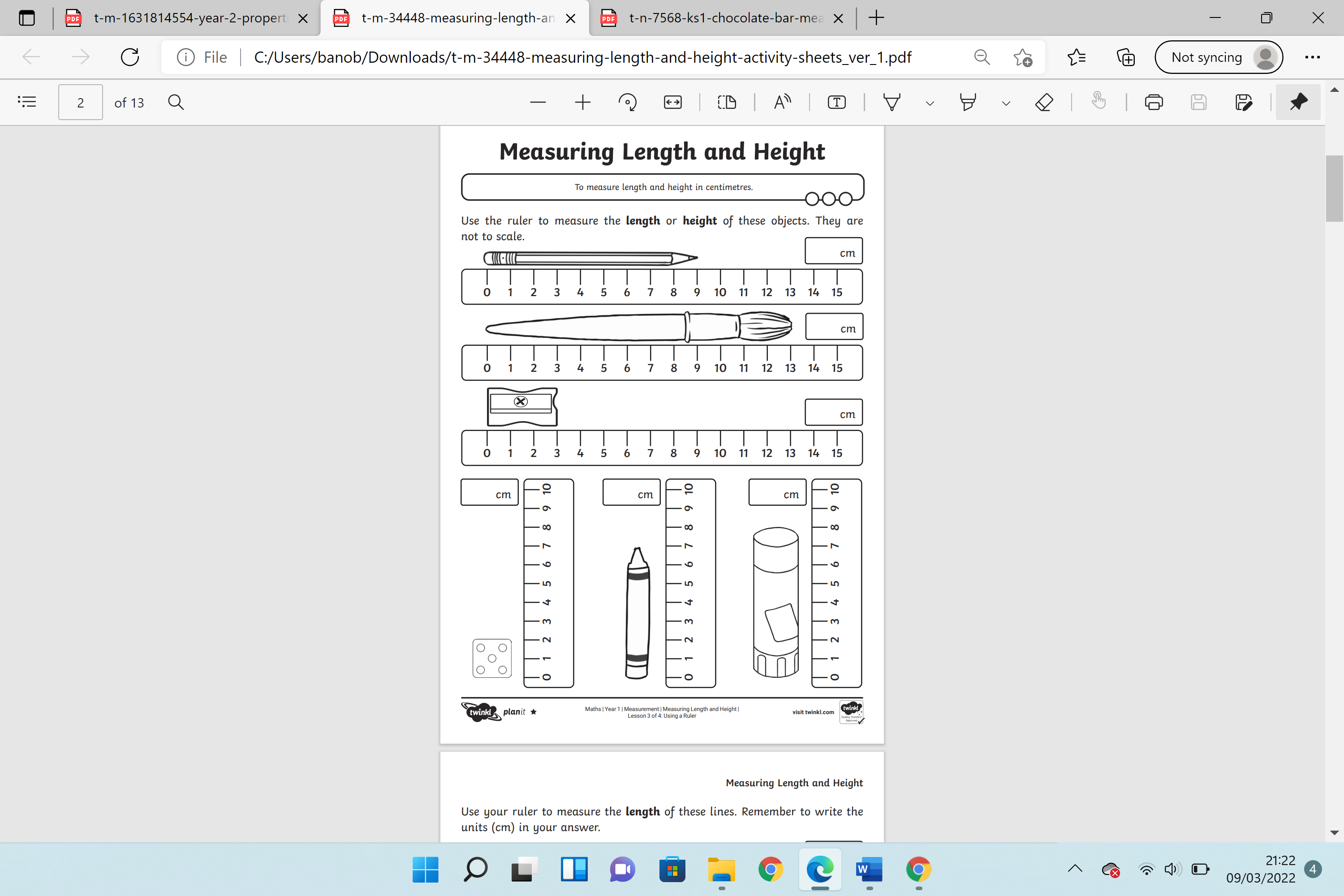 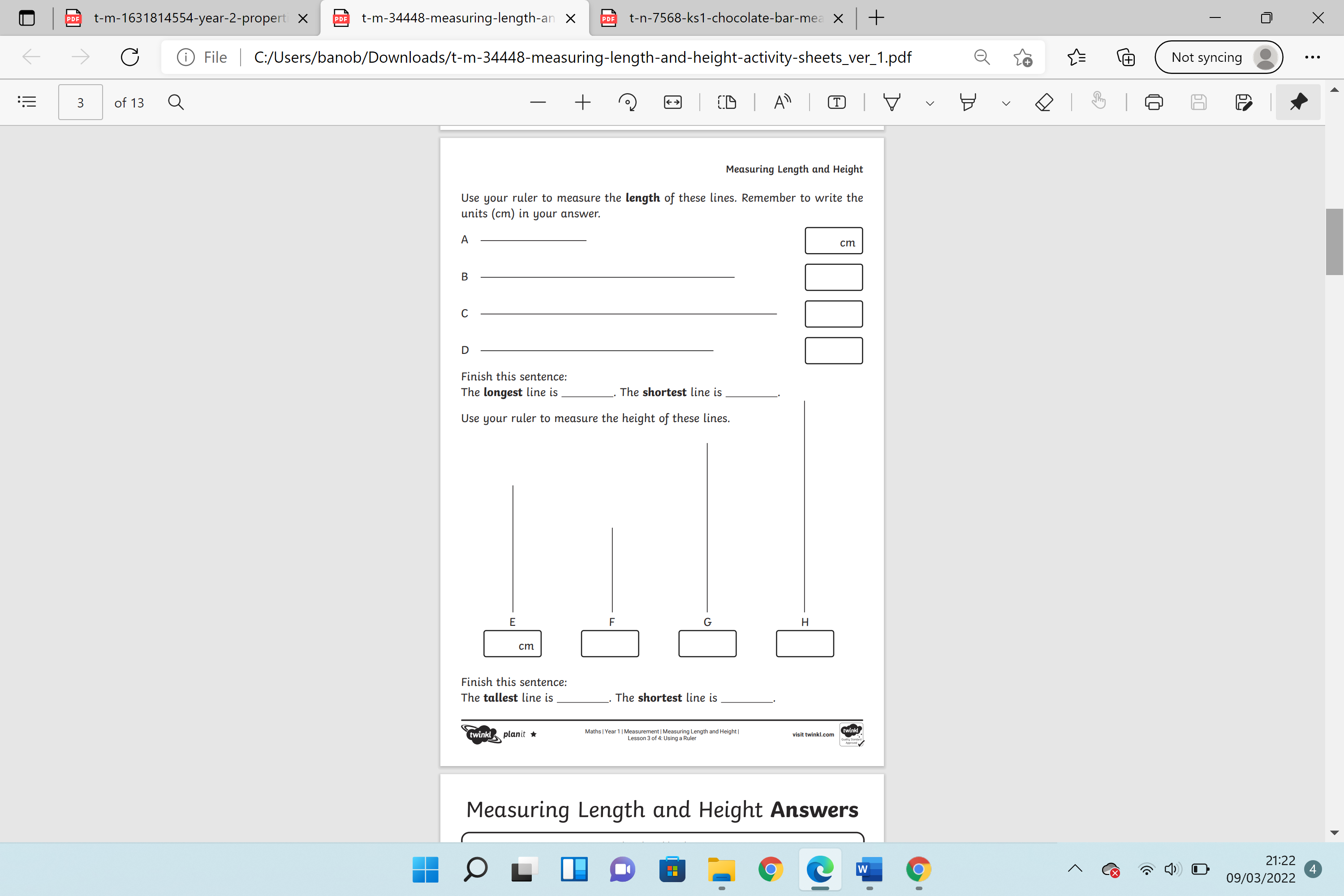 Now have a go at the challenge questions.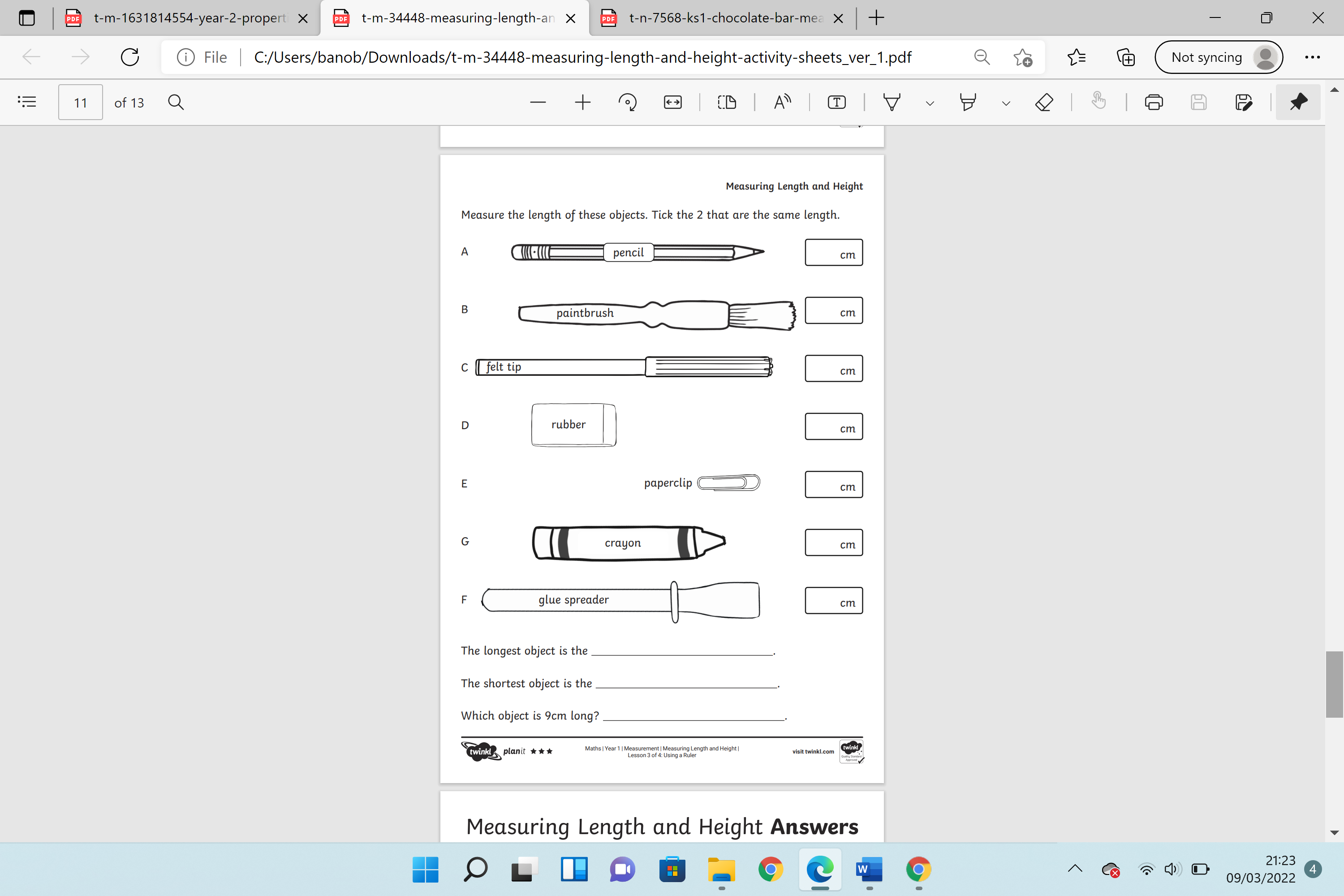 